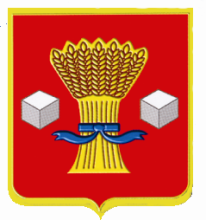 Администрация             Светлоярского муниципального района Волгоградской областиПОСТАНОВЛЕНИЕот 20.09.2019          № 1964В целях оптимизации работы межведомственной комиссии по разработке или внесению изменений в схему размещения нестационарных торговых объектов на территории Светлоярского муниципального района Волгоградской области, в связи с изменением кадрового состава администрации Светлоярского района Волгоградской области, руководствуясь Уставом Светлоярского муниципального района Волгоградской области,п о с т а н о в л я ю:1. Внести изменения в состав межведомственной комиссии по разработке схемы или внесению изменений в схему размещения нестационарных торговых объектов на территории Светлоярского муниципального района Волгоградской области, утвержденной постановлением администрации Светлоярского муниципального района Волгоградской области, утвержденной постановлением администрации Светлоярского муниципального района от 28.02.2019 № 375, изложив его  в новой редакции (прилагается).2. Контроль над исполнением настоящего распоряжения возложить на заместителя главы Светлоярского муниципального района Думбраву М.Н.Глава муниципального района				                    Т.В. РаспутинаА.Ю.Зыкова                                                                                             Приложение                                                                                к постановлению администрации                                                                                Светлоярского муниципального                                                                                                              Района Волгоградской области                                                                                от_______      2019 № _________СОСТАВМежведомственной комиссии по разработке схемы или внесению изменений в схему размещения нестационарных торговых объектов на территории Светлоярского муниципального района2.О внесении изменений в состав межведомственной комиссии по разработке схемы или внесению изменений в схему размещения нестационарных торговых объектов на территории Светлоярского муниципального района Волгоградской области, утвержденной постановлением администрации Светлоярского муниципального района от 28.02.2019 № 375№п/пФ.И.О.Должность1Думбрава Максим Николаевичзаместитель главы Светлоярского муниципального района Волгоградской области, председатель комиссии;2Чернецкая Сабина Джаханшаевнаначальник отдела экономики, развития предпринимательства и защиты прав потребителей администрации Светлоярского муниципального района Волгоградской области, заместитель председателя комиссии;3ЗыковаАлла Юрьевнаглавный специалист отдела экономики, развития предпринимательства и защиты прав потребителей администрации Светлоярского муниципального района Волгоградской области, секретарь комиссии;Члены комиссии:4ПодхватилинаОльга Ивановна начальник отдела бюджетно-финансовой политики администрации Светлоярского муниципального района Волгоградской области;5ЛемешкоИрина Александровнаначальник отдела по управлению муниципальным имуществом и земельными ресурсами администрации Светлоярского муниципального района Волгоградской области;6УсковЮрий Николаевичзаместитель главы Светлоярского муниципального района Волгоградской области;7ЖуковВиктор Ивановичглавный архитектор администрацииСветлоярского муниципального района Волгоградской области;8Селезнева Людмила Владимировнаначальник юридического отдела администрации Светлоярского муниципального района Волгоградской области;9КрюковРоман Владимировичзаместитель начальника полиции (по охране общественного порядка), подполковник полиции отдела МВД Волгоградской области по Светлоярскому району Волгоградской области (по согласованию);10Иванов Денис ВладимировичВРИО начальника отделения надзорной деятельности по Светлоярскому району УНД ГУ МЧС России (по согласованию);11ДумбраваНиколай Ивановичпредседатель Светлоярской районной Думы Волгоградской области (по согласованию);12Матыцин Алексей Сергеевичдиректор МБУ Светлоярского городского поселения Светлоярского муниципального района Волгоградской области «Управление благоустройства» (по согласованию).